16. ročník závodu Krumlovský hastrmanMezinárodní veřejný závod v ploutvovém plavání o putovní pohár starosty města Český Krumlov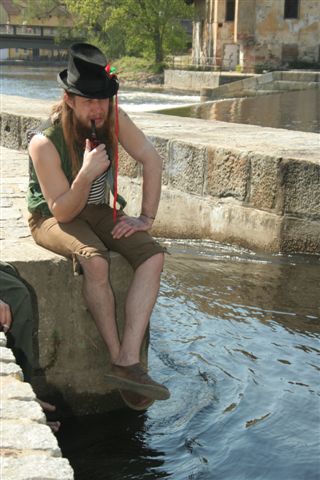 30. dubna 2024, 14.00 - 17.00 hod Český Krumlovstart a cíl v prostoru Městských sadů Pořadatel: Vodní záchranná služba ČČK Český Krumlov p.s.                    Lipenská vodní   záchranná služba o.p.s.         Pro-sport ČK o.p.s. Místo konání: řeka Vltava v Českém Krumlově Program:Od 13.00 účast na doprovodném programu "Kouzelný Krumlov" 14.00 -14.30 prezentace závodníků u stánku VZS v Městském parku15.00 start závodu na 1500 m všech kategorií hromadně 16.30 Vyhlášení výsledků Krumlovského hastrmanaPřihlášky zaslat do 25. 4. 2024 na e-mail: berounsky@zachranari.comKategorie: muži, ženy, dorostenci, dorostenky – všichni plavou 1.500 m  Technická ustanovení: Ploutvové plavání vzdálenost 1.500 m:Závod je určen pro širokou veřejnost podle věkových kategorií v disciplíně – ploutvové plavání na stanovenou vzdálenost dle pravidel s předepsaným vybavením – izolační oblek, ploutve max. délka 70 cm, maska, dýchací trubice (tzv. šnorchl). Každý závodník musí být povinně vybaven /oblečen/ celotělovým izolačním oblekem včetně pokrytí hlavy. Bez této výbavy nebude závodník připuštěn ke startu. Závod bude odstartován hromadně v určeném místě z vody. Upozornění:Závodníci se závodu účastní na vlastní nebezpečí a riziko. V rámci prezentace závodníci podepíší čestné prohlášení o zdravotní způsobilosti absolvovat závod. Osoby mladší 18 let budou připuštěni k závodu pouze s doprovodem či písemným souhlasem zákonného zástupce.Zdravotní a záchranné zabezpečení: v průběhu celého závodu bude zabezpečena členy VZS ČČK Výsledky: Vyhlášení výsledků a předání provedeno v Městském Parku v rámci akce „Kouzelný Krumlov“ Startovné: 100,- (pro členy PS Č. Krumlov zdarma) Informace a kontakt: Vodní záchranná služba ČČK Český Krumlov, pobočný spolekIng. Milan Bukáček, U Kasáren 111, 38101 Český Krumlov  Kontaktní osoba: Jaromír BerounskýTel.: +420 777 774 561; e-mail: berounsky@zachranari.com, www.zachranari.comOrganizátoři děkují všem partnerům za pomoc s realizací závodu Těšíme se na Vaši účast …….. ředitel závodu Ing. Jaromír BerounskýPředpokládaná trasa závodu (může být změněna podle aktuálního stavu vody):Start od domku Egona Schieleho (1)Plavání po proudu nad jez u hotelu Gold – otočka okolo bójky (2)Plavání proti proudu do cíle u mola v Městském parku (3). 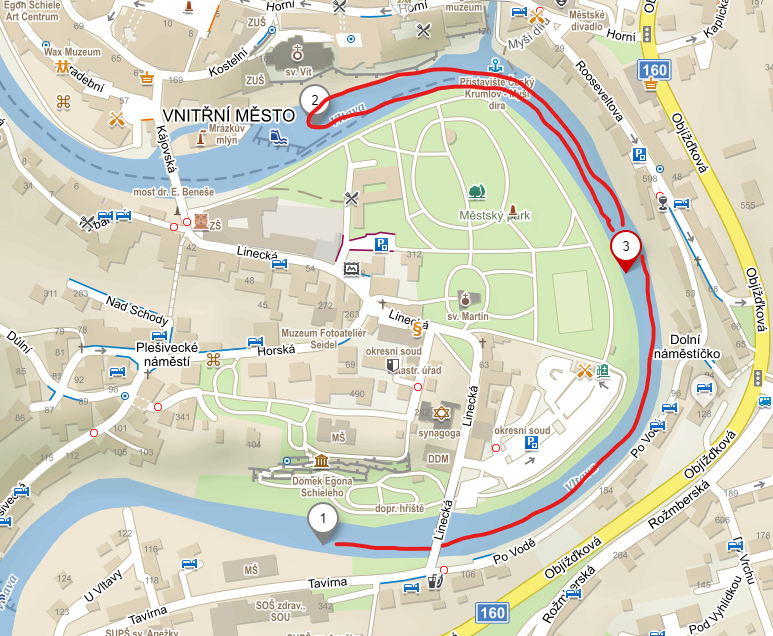 